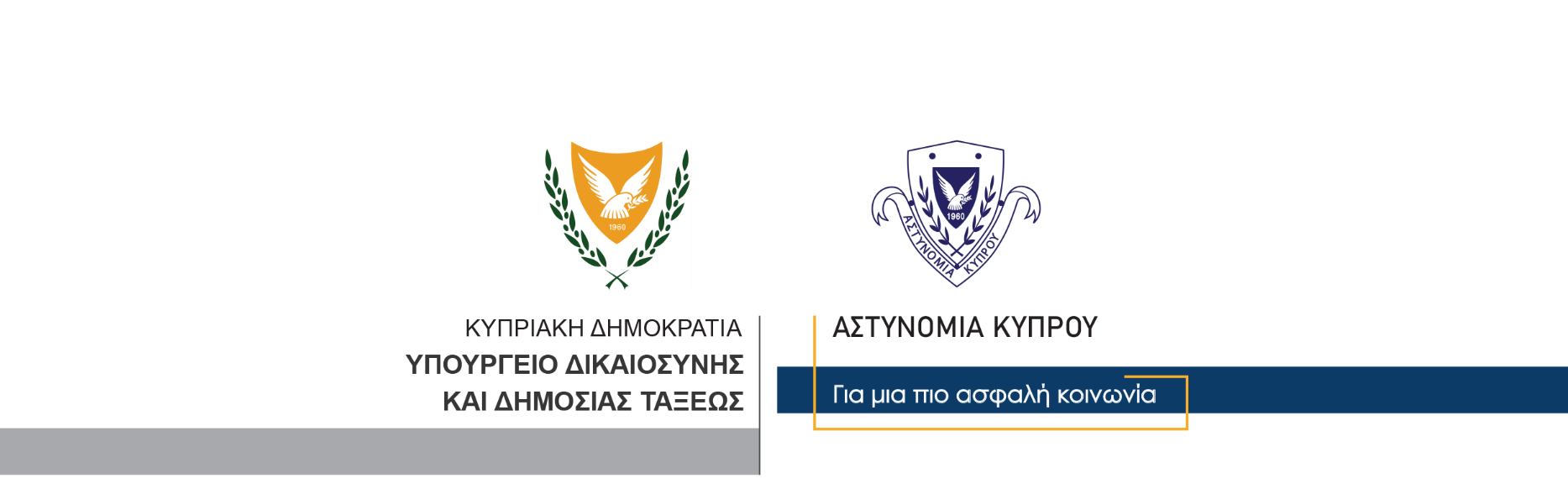 22 Μαρτίου, 2022  Δελτίο Τύπου 1ΛηστείαΥπόθεση ληστείας που διαπράχθηκε τα ξημερώματα, διερευνά η Αστυνομία στην Πάφο.   	Σύμφωνα με καταγγελία που έγινε στην Αστυνομία, γύρω στις 3 σήμερα το πρωί, δύο άγνωστα πρόσωπα που φορούσαν σκουρόχρωμα ρούχα με μαύρες κουκούλες, εισήλθαν σε αρτοποιείο στην Πάφο και υπό την απειλή ξύλινων ροπάλων, απέσπασαν χρηματικό ποσό από το ταμείο.  Εντός του υποστατικού κατά την πιο πάνω χρονική στιγμή, βρισκόταν 60χρονη  υπάλληλος. Το ΤΑΕ Πάφου συνεχίζει τις εξετάσεις. 			 						       Κλάδος ΕπικοινωνίαςΥποδιεύθυνση Επικοινωνίας Δημοσίων Σχέσεων & Κοινωνικής Ευθύνης